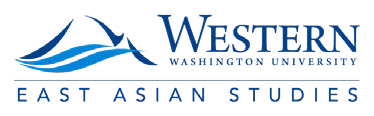 East Asian Studies Scholarships The Sarah Ann Wirth Memorial Scholarship is an endowed scholarship awarded to an East Asian Studies major or a History major with an emphasis in East Asian Studies. The East Asian Studies Scholarship is an annual scholarship awarded to an East Asian Studies major.Eligibility: Must be currently enrolled at WWU and plan to study full-time (minimum 12 credits) at least one quarter of the 2024-25 academic year Sarah Ann Wirth Memorial:Declared major in East Asian Studies or History with an emphasis in East Asian StudiesEast Asian Studies Scholarship:Declared major in East Asian StudiesJunior or senior status fall quarter of awarding yearMinimum 3.00 grade point average, both cumulative and in the majorAPPLICATION DOCUMENTS & DIRECTIONS:Please attach the following documents to one email and submit to East Asian Studies – EAS@wwu.edu Scholarship application – page 2 of this documentAttach a statement explaining your interest in continuing study in East Asian Studies. Do not exceed one double-spaced, single-sided page.An unofficial copy of your transcripts (academic history available in Web4U)Unofficial transcripts of college-level work other than WWUTwo letters of recommendation in support of your application. Letters may be from a faculty member, employer, or a community or campus organization. (Start planning early in your requests for letters. Usually writers appreciate at least two weeks notice, if not more.)The writers of these letters must submit via email directly EAS@wwu.eduAPPLICATION DEADLINE:April 29, 2024NEXT STEPS:Scholarship Committee will review all completed applications. Announcements will be shared by end of spring quarter via email. The earliest quarter that scholarship funds may be applied is fall 2024. Scholarship Application 2024-2025Name: 	W#:  	Last	First	M.I.Permanent Address: 	Street	City	State	ZipCurrent Local Address: 	Street	City	State	ZipWWU E-Mail Address: 	Major: 	Minor: 	Cum. GPA: 	EAST GPA: 	Class: 	Grad. Date: 	(FR, SO, JR, SR)Proposed Occupation: 	Will you be on study abroad during 2024-25? (if yes, indicate quarters)	 F    W    S   (Award may be used for study abroad IF program is affiliated with WWU and IF you are earning WWU credits)Currently enrolled in (EAST-related courses):Schools (other than high school) and colleges attended:Institution				City/State			From/ To		Degree received___________________________________________________________________________________________________________________________________________________________________________________________________________Significant activities and/or honors attained while in college:________________________________________________________________________________________________________________________________________________________________________________________